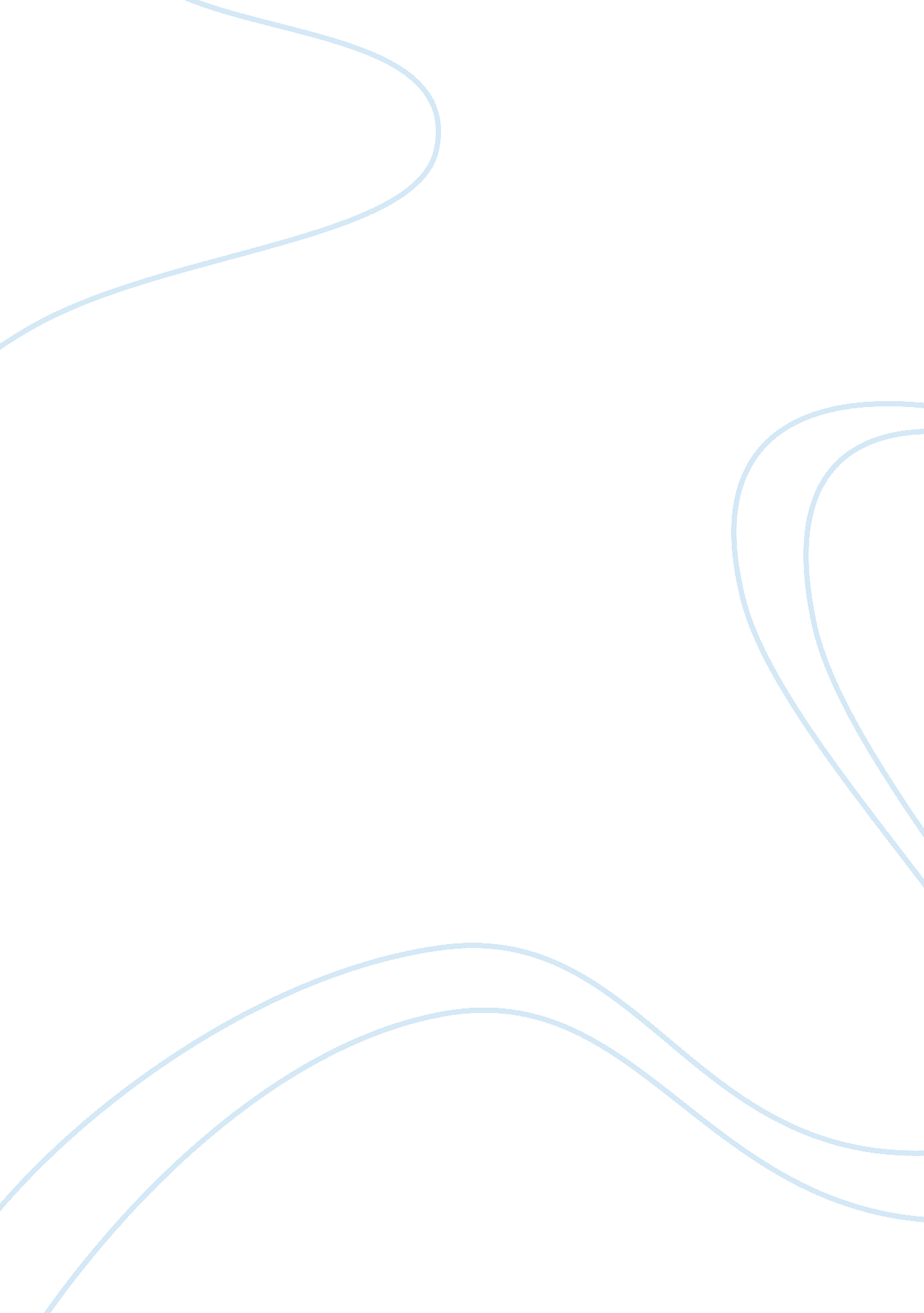 Work ethicsBusiness, Human Resources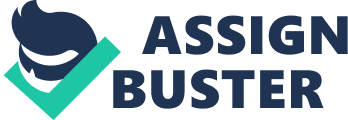 2) The upper middle class benefits the most from the work ethics produced by their organization. This is because these professional white-collar workers are safe from problems like sexual or ethnic harassment, an ethic which is usually ignored amongst the lower classes: semi-professionals, working, and marginalized members. Equality is an ethic that has not been mentioned in the work ethics program. It should be considered to ensure that no employee is disrespected because of their position at the job. The class differences can pose as a great source of inequality. These barriers should be removed before they create further problems within society. 